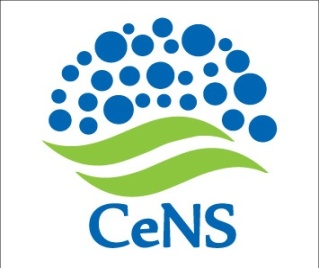 CeNS/2017-18/DST-NMNT/GUK/LP-07                                                                 Date: 12 December 2017The Centre invites Quotation/bid for the following item. NOTE:The sealed quotation/bids should be submitted on or before 22 December 2017 by 5.00PM through Speed Post / Courier / Registered Post/hand delivery.(b)  The quotation/bid should be addressed to the Administrative Officer , Centre for Nano and Soft Matter  Sciences, PB No: 1329, Prof. U.R Rao Road, Jalahalli, Bangalore-560013.  The same should be accompanied with and Earnest Money Deposit of Rs.15,000/- in the form of a Demand Draft of Nationalized bank  drawn in favor of “Centre for Nano and Soft Matter Sciences”, payable at Bengaluru. The EMD will be refunded to unsuccessful bidders without any interest thereon.The cost of Packing, Freight & Insurance (CIF Bangalore) should be indicated separately. A brochure giving technical details of the product should be enclosed.Discount if any should be clearly mentioned.Delivery schedule, warranty details must be clearly indicated.Taxes & duties should be separately shown.The quoted price should be valid for a minimum period of 3 months from the date of issue.Terms of payment:i) For Imported Equipment: a) 90% through Letter of Credit with usance period of 30 days on proof of dispatch of consignment. The balance 10% payment will be released after expiry of the applicable Warranty period or on submission of Performance Bank Guarantee for an equivalent amount (10% of the Invoice value), having validity up to three months from the date of expiry of the applicable Warranty period.                                                                             OR      b) 90% by wire transfer on proof of dispatch of consignment and balance 10% after delivery and installation of          equipment. Performance Bank Guarantee equal to 10% of invoice value to be submitted before release of the final     10% payment.ii) For Indigenous Equipment: the payment in INR shall be made through NEFT/RTGS after successful installation and against submission of  Performance Bank Guarantee equal to 10% value of the equipment, valid for the period of warranty. Complete details such as the bank account number/IFSC/SWIFT/Bank Address, etc. should be provided along with the price bid.Opening of bids: The firm shall be at liberty to authorize a representative to be present at the opening of the quotation/bid at the time and date which will be informed by E-mail. A proper letter of authority should be produced before the meeting.   Firms representing the Principal supplier should submit authorized dealership certificate from the Principal Company along with the quotation/bid. The dealership certificate should be valid for at least one year from the date of submission of quotation/bid.Banking charges: All banking charges applicable outside India will be on suppliers account.Guarantee and replacement: The Supplier shall guarantee that the Items/Equipment supplied shall comply fully with the specifications laid down, for material workmanship and performance. The Guarantee period should be specifically mentioned.The Centre reserves the right to accept or reject any quotation/bid or part thereof without assigning       any reasons. (n) Sealed envelopes containing the quotation/bid should be superscripted with "Quotation/Bid for CeNS/2017-18/DST NMNT/GUK/LP-07 (o) Quotation/bid received after the due date shall not be considered.(p) The Centre is exempted from paying of custom duty on purchase under the Government of India Notification No.11/280/1993-TU-V dated 29 April 2016.(q) The Centre is also exempt from paying Central Excise of Customs duty on purchase under the Govt. of India, Notification No. 11/280/1993-TU-V dated 29 April 2016.        				                                   Yours sincerelySd/-                                                                                                                                                Administrative OfficerAnnexureDetailed SpecificationIt should coat a Substrates size up to 12” x12” (30 cm x 30 cm) with vacuum holding and adjustable Clamps. Sample holder clamps on the chuck should be high end. It should not give scratch on the glass samples during coating or loading process. It should be soft enough which does not give scratch to the samples.  And it should be user friendly while loading the sample.It should be having vacuum chuck also to hold the sample. The spin coater speed should be in the range of 100 to 1200 rpm with the accuracy of not more than 5 rpm. We need speed resolution in one (± 1) order to control the speed. (For example s 101, 102.. 199 rpm, etc.). The acceleration of the system should be in such a way that it must reach the set value of the speed within 5 seconds. (For example 1000 rpm within 5 seconds).There must not be any wobbling while rotation. The spin coating chamber area should be square shape (50 cm x 50 cm).There should be drain facility for Excess Fluidin the spin coating chamber. There should be Nitrogen gas purging facility in the system which can be utilized for final dust cleaning after loading the sample before spin coating.It should be having safety interlocks such as vacuum breakdown, door open etc.  Electrical Power requirement should be Voltage 230 Volt Single phase 50 Hz to operate the machine.Vendor must have experience in the fabrication and supply few spin coater system which can coat Substrates size up to 12” x12” (30 cm x 30 cm) to the prestigious government institution such as IITs, IISc, NITs, etc.It must be having warranty of one year from the date of supply. This warranty must coving fault in any part of the system.Supplier must provide the training to operate the system at installation site and must satisfy the specification asked in the specification details without fail. Compliance Statement shall be attached compulsorily.Sl NoENQUIRY  NO & DATEDescription of  ItemQty1)CeNS/2017-18/DST NMNT/GUK/LP-07Date: 12 December 2017SPIN COATER for 1 sq.ft.Detailed Specification is given in Annexure.  1 No